                 МУНИЦИПАЛЬНОЕ ОБЩЕОБРАЗОВАТЕЛЬНОЕ УЧРЕЖДЕНИЕ«СРЕДНЯЯ ШКОЛА № 9»Рассмотрена                                                                  Утвержденана заседании                                                                 Приказ по школе № 66/04-одметодического совета                                                 От «31» августа 2022 г.Протокол № 1                                                              Директор школы                      От «26» августа 2022 г.                                                         Бубнова Л.Д.          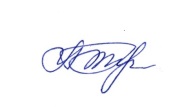 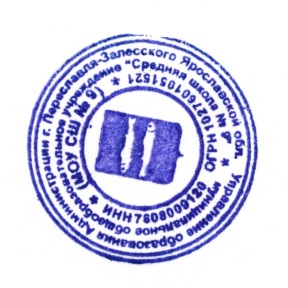 Рабочая программа по учебному предмету «Технология»для учащихся 8-х классов  Автор-составитель  Божченко Елена Вячеславовна,   учитель технологии                                  2022-2023 учебный год                                 г. Переславль Залесский.                            1.Пояснительная записка.     Программа по учебному предмету «Технология» составлена в соответствии с требованиями Федерального государственного образовательного стандарта основного общего образования с учётом ПООП ООО – 2015 (http://fgosreestr.ru/registry/)  и Концепции духовно-нравственного развития и воспитания личности гражданина России на основе авторской программы по  технологии   А. Т. Тищенко, Н. В. Синица, В. Д. Симоненко, Издательский центр «Вентана-Граф», 2012год.Программа разработана на основе следующих документов:Закон РФ «Об образовании» - http://минобрнауки.рф/%D0%B4%D0%BE%D0%BA%D1%83%D0%BC%D0%B5%D0%BD%D1%82%D1%8B/2974Федеральный государственный образовательный стандарт основного общего образования/Минобрнауки РФ. – М.: Просвещение, 2011. – 48 с. – (Стандарты второго поколения) - http://www.standart.edu.ru/catalog.aspx?CatalogId=2588Приказ Минобрнауки России от 31.12.2015 N 1577
"О внесении изменений в федеральный государственный образовательный стандарт основного общего образования, утвержденный приказом Министерства образования и науки Российской Федерации от 17 декабря 2010 г. N 1897"
(Зарегистрировано в Минюсте России 02.02.2016 N 40937) http://nimro.ru/uploads/expert/product/files/izmenenia-fgos-ooo.pdfПриказ Министерства образования и науки Российской Федерации (Минобрнауки России) от 4 октября . N 986 г. Москва «Об утверждении федеральных требований к образовательным учреждениям в части минимальной оснащенности учебного процесса и оборудования учебных помещений»Рекомендации по оснащению общеобразовательных учреждений учебным и учебно-лабораторным оборудованием, необходимым для реализации ФГОС основного общего образования http://standart.edu.ru/catalog.aspx?Catalogid=8420 Требования к оснащению образовательного процесса в соответствии с содержательным наполнением учебных предметов Федерального компонента государственного стандарта среднего (полного) общего образования по технологии (утверждены приказом Минобрнауки РФ №1089 от 05.03.2004) - http://www.lexed.ru/standart/03/02/ Письмо Министерства образования и науки Российской Федерации от 07.05.2015г. №НТ-530/08 «О примерных основных образовательных программах»; Примерная основная образовательная программа основного общего образования [электронный ресурс] / Реестр примерных основных общеобразовательных программ МОН РФ http://fgosreestr.ru/node/2068;Письмо Департамента образования Ярославской области от 14 мая 2014г. № 1172/01-10 «Об использовании учебников». Письмо Департамента образования Ярославской области «О примерных основных образовательных программах» от 11.06.2015 №1031/01-10; Инструктивно-методическое письмо о приведении основных образовательных программ, реализуемых образовательными организациями Ярославской области в 2015-2016 учебном году, в соответствие с требованиями ФГОС с учётом последних изменений и примерных образовательных программ, включённых в реестр примерных образовательных программ http://www.iro.yar.ru/index.php?id=1317  Методическое письмо «О преподавании учебного предмета «Технология» в общеобразовательных учреждениях Ярославской области в 2019-2020 учебном году»Место предмета «Технология» в базисном учебном (образовательном)   плане     Базисный учебный план образовательного учреждения на этапе основного общего образования  включает  245 учебных часов для обязательного изучения предмета «Технология». В том числе: в 5 -7 классах по 70 часов, из расчета 2 учебных часа в неделю и 1 час - в 8  классе  (35  часов). Организация учебного процесса для детей, имеющих ЗПРДля обучения и воспитания обучающихся с задержкой психического развития важное значение имеют уроки технологии. В комплексе с другими учебными предметами они оказывают заметное коррекционно-развивающее воздействие на школьников: влияют на их интеллектуальную, эмоциональную и двигательную сферы. Занятия по технологии способствуют развитию мелкой моторики рук, активизации наглядно-образного мышления и речи, адаптации к новой социокультурной и образовательной среде.Приоритетным методом работы в СКК классах на уроках технологии является частично-поисковый метод. Он позволяет педагогу организовать эффективные условия обучения и воспитания. Кроме того, использование частично-поискового метода создаст необходимость разработки таких приемов, которые позволят на каждом этапе урока эффективно реализовывать все поставленные задачи. Так, самостоятельное добывание учащимися знаний (пусть и под руководством педагога) позволит лучше их усвоить, проблемные задания будут одновременно и коррекционно-развивающими, разнообразие заданий и упражнений в интересной форме будут интересны учащимся.Методы и приемы комбинируются таким образом, чтобы осуществлялась смена видов деятельности учащихся и, тем самым, реализовался охранительный режим обучения и воспитания. Не допускаю, чтобы дети все время работали в режиме беседы или долго писали, читали. Работаю над профилактикой переутомления, чередуя разные виды деятельности. Комбинирую (меняю) методы и приемы так, чтобы происходила смена видов деятельности детей. Дети упражняются их в различных видах деятельности: слушают - играют - читают и т.д.      Темп изучения материала 8 класса для учащихся VII вида  небыстрый. Достаточно много времени  отводится на отработку основных умений и навыков, отвечающих обязательным требованиям, на повторение, в том числе коррекцию знаний за курс технологии 6 класса. Отработка основных умений и навыков осуществляется на большом числе посильных учащимся упражнений. Задания подбираются разнообразные по форме и содержанию, включают в себя игровые моменты.Формирование важнейших умений и навыков  происходит на фоне развития продуктивной умственной деятельности: ребята учатся анализировать, замечать существенное, подмечать общее, делать несложные выводы и обобщения, переносить несложные приемы в нестандартные ситуации, обучаются логическому мышлению, приемам организации мыслительной деятельности.Важнейшее условие правильного построения учебного процесса - это доступность и эффективность обучения технологии для каждого учащегося VII вида, что достигается выделением в каждой теме главного,  дифференциацией материала, отработкой на практике полученных знаний.Во время учебного процесса подбираю материал, богатый по содержанию, требующей от школьника интеллектуального напряжения, но одновременно не перегружал ученика по обхвату материала и был доступен ребенку. Только доступность и понимание вызывают у таких учащихся интерес к учению. Немаловажным фактором в обучении таких детей является доброжелательная, спокойная атмосфера, атмосфера доброты и понимания.Обучение школьников технологии строится на основе освоения конкретных процессов преобразования и использования материалов, информации, объектов природной среды.  Технология формирует у учащихся осознанную потребность в сохранении своего здоровья путем организации здорового питания, обустройства удобного жилища и т. п.      Каждый компонент программы включает в себя основные теоретические сведения и практические работы. При этом предполагается, что изучение материала, связанного с практическими работами, предваряется освоением обучающимися необходимого минимума теоретических сведений с опорой на лабораторные исследования, выполнение школьниками творческих и проектных работ2. Планируемые результатыосвоения учебного предмета «Технология»Личностные результаты - проявление познавательных интересов и активности в данной области предметной технологической деятельности;выражение желания учиться и трудиться в промышленном производстве для удовлетворения текущих и перспективных потребностей;развитие трудолюбия и ответственности за качество своей деятельности;овладение установками, нормами и правилами научной организации умственного и физического труда;самооценка своих умственных и физических способностей для труда в различных сферах с позиций будущей социализации и стратификации;становление профессионального самоопределения в выбранной сфере профессиональной деятельности;планирование образовательной и профессиональной карьеры;осознание необходимости общественно-полезного труда как условия безопасной и эффективной социализации;бережное отношение к природным и хозяйственным ресурсам;готовность к рациональному ведению домашнего хозяйства;проявление технико-технологического и экономического мышления при организации своей деятельности;самооценка готовности к предпринимательской деятельности в сфере обслуживающего  труда.Метапредметные результаты – планирование процесса познавательно-трудовой деятельности;– определение адекватных условиям способов решения учебной или трудовой задачи на основе заданных алгоритмов.– комбинирование известных алгоритмов технического и технологического творчества в ситуациях, не предполагающих стандартного применения одного из них;– проявление нестандартного подхода к решению учебных и практических задач в процессе моделирования изделия или технологического процесса;– мотивированный отказ от образца объекта труда при данных условиях, поиск новых решений возникшей технической или организационной проблемы;– самостоятельная организация и выполнение различных творческих работ по созданию технических изделий;– виртуальное и натурное моделирование технических и технологических процессов объектов;– приведение примеров, подбор аргументов, формулирование обоснованных выводов по обоснованию технико-технологического и организационного решения; отражение в устной или письменной форме результатов своей деятельности;– выявление потребностей, проектирование и создание объектов, имеющих потребительную стоимость;– выбор для решения познавательных и коммуникативных задач различных источников информации, включая энциклопедии, словари, интернет-ресурсы и другие базы данных;– использование дополнительной информации при проектировании и создании объектов, имеющих личностную или общественно значимую потребительную стоимость;– согласование и координация совместной познавательно-трудовой деятельности с другими ее участниками;– объективное оценивание вклада своей познавательно-трудовой деятельности в решение общих задач коллектива;– оценивание своей познавательно-трудовой деятельности с точки зрения нравственных, правовых норм, эстетических ценностей по принятым в обществе и коллективе требованиям и принципам;– диагностика результатов познавательно-трудовой деятельности по принятым критериям и показателям.– обоснование путей и средств устранения ошибок или разрешения противоречий в выполняемых технологических процессах;– соблюдение норм и правил культуры труда в соответствии с технологической культурой производства;– соблюдение норм и правил безопасности познавательно-трудовой деятельности и созидательного труда.Предметные результаты        8 классПо завершении учебного года обучающийся:называет и характеризует актуальные и перспективные технологии обработки материалов, технологии получения материалов с заданными свойствами;характеризует современную индустрию питания, в том числе в регионе проживания, и перспективы ее развития;называет и характеризует актуальные и перспективные технологии транспорта;называет характеристики современного рынка труда, описывает цикл жизни профессии, характеризует новые и умирающие профессии, в том числе на предприятиях региона проживания;характеризует ситуацию на региональном рынке труда, называет тенденции ее развития;перечисляет и характеризует виды технической и технологической документации;характеризует произвольно заданный материал в соответствии с задачей деятельности, называя его свойства (внешний вид, механические, электрические, термические, возможность обработки), экономические характеристики, экологичность (с использованием произвольно избранных источников информации);объясняет специфику социальных технологий, пользуясь произвольно избранными примерами, характеризует тенденции развития социальных технологий в 21 веке, характеризует профессии, связанные с реализацией социальных технологий;разъясняет функции модели и принципы моделирования;создает модель, адекватную практической задаче;отбирает материал в соответствии с техническим решением или по заданным критериям;составляет рацион питания, адекватный ситуации;планирует продвижение продукта;регламентирует заданный процесс в заданной форме;проводит оценку и испытание полученного продукта;описывает технологическое решение с помощью текста, рисунков, графического изображения;получил и проанализировал опыт лабораторного исследования продуктов питания;получил и проанализировал опыт разработки организационного проекта и решения логистических задач;получил и проанализировал опыт компьютерного моделирования / проведения виртуального эксперимента по избранной обучающимся характеристике транспортного средства;получил и проанализировал опыт выявления проблем транспортной логистики населенного пункта / трассы на основе самостоятельно спланированного наблюдения; получил и проанализировал опыт моделирования транспортных потоков;получил опыт анализа объявлений, предлагающих работу; получил и проанализировал опыт проектирования и изготовления материального продукта на основе технологической документации с применением элементарных (не требующих регулирования) и сложных (требующих регулирования / настройки) рабочих инструментов / технологического оборудования;получил и проанализировал опыт создания информационного продукта и его встраивания в заданную оболочку;получил и проанализировал опыт разработки (комбинирование, изменение параметров и требований к ресурсам) технологии получения материального и информационного продукта с заданными свойствами.называет и характеризует актуальные и перспективные медицинские технологии,  называет и характеризует технологии в области электроники, тенденции их развития и новые продукты на их основе,объясняет закономерности технологического развития цивилизации,разъясняет социальное значение групп профессий, востребованных на региональном рынке труда,оценивает условия использования технологии в том числе с позиций экологической защищенности,прогнозирует по известной технологии выходы (характеристики продукта) в зависимости от изменения входов / параметров / ресурсов, проверяет прогнозы опытно-экспериментальным путем, в том числе самостоятельно планируя такого рода эксперименты,анализирует возможные технологические решения, определяет их достоинства и недостатки в контексте заданной ситуации, в зависимости от ситуации оптимизирует базовые технологии (затратность – качество), проводит анализ альтернативных ресурсов, соединяет в единый план несколько технологий без их видоизменения для получения сложносоставного материального или информационного продукта,анализирует результаты и последствия своих решений, связанных с выбором и реализацией собственной образовательной траектории,анализирует свои возможности и предпочтения, связанные с освоением определенного уровня образовательных программ и реализацией тех или иных видов деятельности,получил и проанализировал опыт наблюдения (изучения), ознакомления с современными производствами в сферах медицины, производства и обработки материалов, машиностроения, производства продуктов питания, сервиса, информационной сфере и деятельностью занятых в них работников,получил опыт поиска, извлечения, структурирования и обработки информации о перспективах развития современных производств в регионе проживания, а также информации об актуальном состоянии и перспективах развития регионального рынка труда,получил и проанализировал опыт предпрофессиональных проб,получил и проанализировал опыт разработки и / или реализации специализированного проекта.Планируемые результаты обучения по предмету технология (на конец изучения курса) разделяются  на разделы и  относятся к блокам «Выпускник научится» и «Выпускник получит возможность научиться» Технологии исследовательской, опытнической и проектной деятельностиВыпускник научится:• планировать и выполнять учебные технологические проекты: выявлять и формулировать проблему; обосновывать цель проекта, конструкцию изделия, сущность итогового продукта или желаемого результата; планировать этапы выполнения работ; составлять технологическую карту изготовления изделия; выбирать средства реализации замысла; осуществлять технологический процесс; контролировать ход и результаты выполнения проекта;• представлять результаты выполненного проекта: пользоваться основными видами проектной документации; готовить пояснительную записку к проекту; оформлять проектные материалы; представлять проект к защите.Выпускник получит возможность научиться:• организовывать и осуществлять проектную деятельность на основе установленных норм и стандартов, поиска новых технологических решений, планировать и организовывать технологический процесс с учётом имеющихся ресурсов и условий;• осуществлять презентацию, экономическую и экологическую оценку проекта, давать примерную оценку цены произведённого продукта как товара на рынке; разрабатывать вариант рекламы для продукта труда.Современное производство и профессиональное самоопределениеВыпускник научится построению 2—3 вариантов личного профессионального плана и путей получения профессионального образования на основе соотнесения своих интересов и возможностей с содержанием и условиями труда по массовым профессиям и их востребованностью на региональном рынке труда.Выпускник получит возможность научиться:• планировать профессиональную карьеру;• рационально выбирать пути продолжения образования или трудоустройства;• ориентироваться в информации по трудоустройству и продолжению образования;• оценивать свои возможности и возможности своей семьи для предпринимательской деятельности.Изменения и дополнения, внесённые в программу (адаптация авторской программы к особенностям учащихся, специфике ОО с учетом МТО)Содержание учебного предметаВ соответствии с целями выстроено содержание деятельности в структуре трех блоков, обеспечивая получение заявленных результатов.Первый блок включает содержание, позволяющее ввести обучающихся в контекст современных материальных и информационных технологий, показывающее технологическую эволюцию человечества, ее закономерности, технологические тренды ближайших десятилетий.Предмет Информатика, в отличие от раздела «Информационные технологии» выступает как область знаний, формирующая принципы и закономерности поведения информационных систем, которые используются при построении информационных технологий в обеспечение различных сфер человеческой деятельности.Второй блок содержания позволяет обучающемуся получить опыт персонифицированного действия в рамках применения и разработки технологических решений, изучения и мониторинга эволюции потребностей.Содержание блока 2 организовано таким образом, чтобы формировать универсальные учебные действия обучающихся, в первую очередь, регулятивные (работа по инструкции, анализ ситуации, постановка цели и задач, планирование деятельности и ресурсов, планирование и осуществление текущего контроля деятельности, оценка результата и продукта деятельности) и коммуникативные (письменная коммуникация, публичное выступление, продуктивное групповое взаимодействие).Базовыми образовательными технологиями, обеспечивающими работу с содержанием блока 2, являются технологии проектной деятельности.Блок 2 реализуется в следующих организационных формах:теоретическое обучение и формирование информационной основы проектной деятельности – в рамках урочной деятельности;практические работы в средах моделирования и конструирования – в рамках урочной деятельности;проектная деятельность в рамках урочной и внеурочной деятельности.Третий блок содержания обеспечивает обучающегося информацией о профессиональной деятельности, в контексте современных производственных технологий; производящих отраслях конкретного региона, региональных рынках труда; законах, которым подчиняется развитие трудовых ресурсов современного общества, а также позволяет сформировать ситуации, в которых обучающийся получает возможность социально-профессиональных проб и опыт принятия и обоснования собственных решений.Содержание блока 3 организовано таким образом, чтобы позволить формировать универсальные учебные действия обучающихся, в первую очередь личностные (оценка внутренних ресурсов, принятие ответственного решения, планирование собственного продвижения) и учебные (обработка информации: анализ и прогнозирование, извлечение информации из первичных источников), включает общие вопросы планирования профессионального образования и профессиональной карьеры, анализа территориального рынка труда, а также индивидуальные программы образовательных путешествий и широкую номенклатуру краткосрочных курсов, призванных стать для обучающихся ситуацией пробы в определенных видах деятельности и / или в оперировании с определенными объектами воздействия.Все блоки содержания связаны между собой: результаты работ в рамках одного блока служат исходным продуктом для постановки задач в другом – от информирования через моделирование элементов технологий и ситуаций к реальным технологическим системам и производствам, способам их обслуживания и устройства, взаимоотношений работника и работодателя.Курсивом в программе выделены элементы содержания, относящиеся к результатам, которым учащиеся «получат возможность научиться».Современные материальные, информационные и гуманитарные технологии и перспективы их развитияТехнологический процесс, его параметры, сырье, ресурсы, результат. Виды ресурсов. Способы получения ресурсов. Взаимозаменяемость ресурсов. Ограниченность ресурсов. Условия реализации технологического процесса. Побочные эффекты реализации технологического процесса. Технология в контексте производства.Технологическая система как средство для удовлетворения базовых и социальных нужд человека. Входы и выходы технологической системы. Управление в технологических системах. Обратная связь. Развитие технологических систем и последовательная передача функций управления и контроля от человека технологической системе. Робототехника. Системы автоматического управления. Программирование работы устройств.Производственные технологии. Промышленные технологии. Технологии сельского хозяйства.Технологии возведения, ремонта и содержания зданий и сооружений.Производство, преобразование, распределение, накопление и передача энергии как технология. Использование энергии: механической, электрической, тепловой, гидравлической. Машины для преобразования энергии. Устройства для накопления энергии. Устройства для передачи энергии. Потеря энергии. Последствия потери энергии для экономики и экологии. Пути сокращения потерь энергии. Альтернативные источники энергии.Автоматизация производства. Производственные технологии автоматизированного производства.Материалы, изменившие мир. Технологии получения материалов. Современные материалы: многофункциональные материалы, возобновляемые материалы (биоматериалы), пластики и керамика как альтернатива металлам, новые перспективы применения металлов, пористые металлы. Технологии получения и обработки материалов с заданными свойствами (закалка, сплавы, обработка поверхности (бомбардировка и т. п.), порошковая металлургия, композитные материалы, технологии синтеза. Биотехнологии.Специфика социальных технологий. Технологии работы с общественным мнением. Социальные сети как технология. Технологии сферы услуг.Современные промышленные технологии получения продуктов питания.Современные информационные технологии. Потребности в перемещении людей и товаров, потребительские функции транспорта. Виды транспорта, история развития транспорта. Влияние транспорта на окружающую среду. Безопасность транспорта. Транспортная логистика. Регулирование транспортных потоковНанотехнологии: новые принципы получения материалов и продуктов с заданными свойствами. Электроника (фотоника). Квантовые компьютеры. Развитие многофункциональных ИТ-инструментов. Медицинские технологии. Тестирующие препараты. Локальная доставка препарата. Персонифицированная вакцина. Генная инженерия как технология ликвидации нежелательных наследуемых признаков. Создание генетических тестов. Создание органов и организмов с искусственной генетической программой.Управление в современном производстве. Роль метрологии в современном производстве. Инновационные предприятия. Трансферт технологий.Осуществление мониторинга СМИ и ресурсов Интернета по вопросам формирования, продвижения и внедрения новых технологий, обслуживающих ту или иную группу потребностей или отнесенных к той или иной технологической стратегииФормирование технологической культуры и проектно-технологического мышления обучающихсяСпособы представления технической и технологической информации. Техническое задание. Технические условия. Эскизы и чертежи. Технологическая карта. Алгоритм. Инструкция. Описание систем и процессов с помощью блок-схем. Электрическая схема.Техники проектирования, конструирования, моделирования. Способы выявления потребностей. Методы принятия решения. Анализ альтернативных ресурсов.Порядок действий по сборке конструкции / механизма. Способы соединения деталей. Технологический узел. Понятие модели.Логика проектирования технологической системы Модернизация изделия и создание нового изделия как виды проектирования технологической системы. Конструкции. Основные характеристики конструкций. Порядок действий по проектированию конструкции / механизма, удовлетворяющей(-его) заданным условиям. Моделирование. Функции моделей. Использование моделей в процессе проектирования технологической системы. Простые механизмы как часть технологических систем. Робототехника и среда конструирования. Виды движения. Кинематические схемыАнализ и синтез как средства решения задачи. Техника проведения морфологического анализа.Логика построения и особенности разработки отдельных видов проектов: технологический проект, бизнес-проект (бизнес-план), инженерный проект, дизайн-проект, исследовательский проект, социальный проект. Бюджет проекта. Фандрайзинг. Специфика фандрайзинга для разных типов проектов.Способы продвижения продукта на рынке. Сегментация рынка. Позиционирование продукта. Маркетинговый план.Опыт проектирования, конструирования, моделирования.Составление программы изучения потребностей. Составление технического задания / спецификации задания на изготовление продукта, призванного удовлетворить выявленную потребность, но не удовлетворяемую в настоящее время потребность ближайшего социального окружения или его представителей.Сборка моделей. Исследование характеристик конструкций. Проектирование и конструирование моделей по известному прототипу. Испытания, анализ, варианты модернизации. Модернизация продукта. Разработка конструкций в заданной ситуации: нахождение вариантов, отбор решений, проектирование и конструирование, испытания, анализ, способы модернизации, альтернативные решения. Конструирование простых систем с обратной связью на основе технических конструкторов.Составление технологической карты известного технологического процесса. Апробация путей оптимизации технологического процесса.Изготовление информационного продукта по заданному алгоритму. Изготовление продукта на основе технологической документации с применением элементарных (не требующих регулирования) рабочих инструментов (продукт и технология его изготовления – на выбор образовательного й организации).Моделирование процесса управления в социальной системе (на примере элемента школьной жизни). Компьютерное моделирование, проведение виртуального эксперимента (на примере характеристик транспортного средства).Автоматизированное производство на предприятиях нашего региона. Функции специалистов, занятых в производстве».Разработка вспомогательной технологии. Разработка / оптимизация и введение технологии на примере организации действий и взаимодействия в быту.Разработка и изготовление материального продукта. Апробация полученного материального продукта. Модернизация материального продукта.Планирование (разработка) материального продукта в соответствии с задачей собственной деятельности (включая моделирование и разработку документации) или на основе самостоятельно проведенных исследований потребительских интересов (тематика: дом и его содержание, школьное здание и его содержание).Разработка проектного замысла по алгоритму («бытовые мелочи»): реализация этапов анализа ситуации, целеполагания, выбора системы и принципа действия / модификации продукта (поисковый и аналитический этапы проектной деятельности). Изготовление материального продукта с применением элементарных (не требующих регулирования) и сложных (требующих регулирования / настройки) рабочих инструментов / технологического оборудования (практический этап проектной деятельности)1.Разработка проекта освещения выбранного помещения, включая отбор конкретных приборов, составление схемы электропроводки. Обоснование проектного решения по основаниям соответствия запросу и требованиям к освещенности и экономичности. Проект оптимизации энергозатрат.Обобщение опыта получения продуктов различными субъектами, анализ потребительских свойств этих продуктов, запросов групп их потребителей, условий производства. Оптимизация и регламентация технологических режимов производства данного продукта. Пилотное применение технологии на основе разработанных регламентов.Разработка и реализации персонального проекта, направленного на разрешение личностно значимой для обучающегося проблемы. Реализация запланированной деятельности по продвижению продукта.Разработка проектного замысла в рамках избранного обучающимся вида проекта.Построение образовательных траекторий и планов в области профессионального самоопределенияПредприятия региона проживания обучающихся, работающие на основе современных производственных технологий. Обзор ведущих технологий, применяющихся на предприятиях региона, рабочие места и их функции. Производство и потребление энергии в регионе проживания обучающихся, профессии в сфере энергетики. Автоматизированные производства региона проживания обучающихся, новые функции рабочих профессий в условиях высокотехнологичных автоматизированных производств и новые требования к кадрам. Производство материалов на предприятиях региона проживания обучающихся. Производство продуктов питания на предприятиях региона проживания обучающихся. Организация транспорта людей и грузов в регионе проживания обучающихся, спектр профессий.Понятия трудового ресурса, рынка труда. Характеристики современного рынка труда. Квалификации и профессии. Цикл жизни профессии. Стратегии профессиональной карьеры. Современные требования к кадрам. Концепции «обучения для жизни» и «обучения через всю жизнь».Система профильного обучения: права, обязанности и возможности.Предпрофессиональные пробы в реальных и / или модельных условиях, дающие представление о деятельности в определенной сфере. Опыт принятия ответственного решения при выборе краткосрочного курса.Таблица тематического распределения  количества часовТематическое планирование с указанием адаптации содержания ис определением основных видов деятельности.(курсивом выделены темы, которые изучаются детьми ОВЗ ознакомительно)8 класс (34 ч , 1 ч — резервное время)Согласована на заседании МО   протокол № 1 от «26» августа 2022 г.№ п\пИзменения, внесенные в примерную или авторскую программыОбоснование измененийДобавление раздела «Общая технология»В соответствии с ПООП ОООУвеличение количества часов на раздел «Современное производство и профессиональное самоопределение».В соответствии с ПООП ОООРазделы, темы                             Количество часов                             Количество часов                             Количество часов                             Количество часов                             Количество часов                             Количество часовРазделы, темыАвторская программаРабочая программаРабочая программа по классамРабочая программа по классамРабочая программа по классамРабочая программа по классамРазделы, темыАвторская программаРабочая программаРабочая программа по классамРабочая программа по классамРабочая программа по классамРабочая программа по классамРазделы, темыАвторская программаРабочая программа5678Современное производство и профессиональное самоопределение4122461.Естественная и искусственная окружающая среда (техносфера)12.Производство и труд как его основа. Современные средства труда123.Современные средства контроля качества.24.Сферы производства и разделение труда 25.Профессиональное образование и профессиональная карьера26.Механизация, автоматизация и роботизация современного производства2Общая технология-822221.Сущность технологии в производстве. Виды технологий.12.Характеристика технологии и технологическая документация.113.Технологическая культура производства и культура труда.114.Общая классификация технологий. Отраслевые технологии.15.Современные и перспективные технологии ХХI века.2Электротехника14141310Бытовые электроприборы112Работа и энергия. Виды энергии.2Электромонтажные и сборочныетехнологии24Электротехнические устройства с элементами  автоматики2Технология домашнего хозяйства  111523641.Интерьер кухни, столовой22. Интерьер жилого дома13. Комнатные растения в интерьере24. Домашнее животноводство25.Освещение жилого помещения.Предметы искусства и коллекции в интерьере.26.Гигиена жилища27.Экология жилища28.Водоснабжение и канализация в доме2Кулинария33381414101.Санитария и гигиена  на кухне12.Физиология питания13.Бутерброды, горячие напитки.24.Блюда из круп, бобовых и макаронных изделий25.Блюда из овощей и фруктов46.Блюда из яиц.27.Сервировка стола  к завтраку. Приготовление  завтрака.28. Блюда из рыбы и морепродуктов49.Блюда из мяса410.Блюда из птицы211.Заправочные супы212.Приготовление обеда. Сервировка стола. 213. Блюда из молока и кисломолочных продуктов214. Изделия из  жидкого теста215 Виды  теста и выпечки216.Сладости,  напитки и десерты217.Сервировка сладкого  стола. Праздничный этикет.2Создание изделий из текстильных материалов 52602222161.Свойства текстильных материалов4222.Конструирование швейных изделий4423.Моделирование швейных изделий 224.Элементы машиноведения4225.Технология швейных изделий10128Художественные ремесла  242688101. Декоративно – прикладное искусство22. Основы композиции и законы восприятия цвета при создании предметов ДПИ23  Лоскутное шитье44. Вязание крючком45. Вязание на спицах46.Роспись ткани47.Вышивка6Семейная экономика6881.Рынок и маркетинг. Исследование рынка.2. Особенности предпринимательской деятельности23.Бюджет семьи44.Технологии менеджмента.2Технология  творческой исследовательской и опытнической деятельности 605717191741.Сущность творчества и проектной деятельности12.Этапы проектной деятельности16181623.Методика научного познания и проектной деятельности.14.Дизайн при проектировании.15.Экономическая оценка проекта, презентация и реклама.2Заключительное занятие. Анализ итогов за пройденный курс. Резерв (на 35 недель обучения)672221Всего:21024570707035№ урокаДатаТема раздела 
программы,
количество отводимых учебных часовОсновное содержание материала темыХарактеристики основных видов деятельности учащихсяРаздел «Семейная экономика» - 8 часовРаздел «Семейная экономика» - 8 часовРаздел «Семейная экономика» - 8 часовРаздел «Семейная экономика» - 8 часовРаздел «Семейная экономика» - 8 часов1-2Особенности предпринимательской деятельности. Технология ведения бизнеса.Технология ведения бизнеса. Оценка возможностей предпринимательской деятельности для пополнения семейного бюджета. Выбор возможного объекта или услуги для предпринимательской деятельности на основе анализа потребностей местного населения и рынка потребительских товаров*Анализировать качество и потребительские свойства товаров. Планировать возможную индивидуальную трудовую деятельность3-4Бюджет семьи.Способы выявления потребности семьи.Источники семейных доходов и бюджет семьи. Способы выявления потребностей семьи. Технология построения семейного бюджета. Доходы и расходы семьи. Технология совершения покупок. Потребительские качества товаров и услуг. Способы защиты прав потребителей. Оценивать имеющиеся и возможные источники доходов семьи. Анализировать потребности членов семьи. Планировать недельные, месячные и годовые расходы семьи с учётом её состава. 5-6Технология построения семейного бюджета.Технология совершения покупок и защита прав потребителейЦены на рынке товаров и услуг. Права потребителей и их защита. Культура потребления: выбор продукта / услугиЛПР: Рассчитывают минимальную стоимость потребительской корзины,отбирают материал в соответствии по заданным критериям.Определяют пути снижения затрат на питание.Определяют экономию средств на питание за счёт приусадебного участка.7-8Технологии менеджментаТехнологии менеджмента. Понятие менеджмента. Средства и методы управления людьми. Контракт как средство регулирования трудовых отношений в менеджменте. Деловая игра «Приём на работу». Анализ типового трудового контракта.Определять понятия «рыночная экономика», «рынок», «спрос», «цена», «маркетинг», «менеджмент».Разрабатывать технологии общения при конфликтных ситуациях.Раздел «Общая технология» - 2 часаРаздел «Общая технология» - 2 часаРаздел «Общая технология» - 2 часаРаздел «Общая технология» - 2 часаРаздел «Общая технология» - 2 часа9-10Современные и перспективные технологии XXI векаПерспективные технологии XXI века. Объёмное 3D-моделирование. Нанотехнологии, их особенности и области применения. Новые энергетические технологии. Перспективы развития информационных технологий. Биотехнологии и генная инженерия. Новые транспортные технологии.Объяснять специфику современных и перспективных технологий XXI века, характеризуя тенденции их развития.Раздел «Современное производство и профессиональное самоопределение» - 6 часовРаздел «Современное производство и профессиональное самоопределение» - 6 часовРаздел «Современное производство и профессиональное самоопределение» - 6 часовРаздел «Современное производство и профессиональное самоопределение» - 6 часовРаздел «Современное производство и профессиональное самоопределение» - 6 часов11-12Сферы производства и разделение труда. Профессиональная пригодность. Профессиональная проба.Сферы и отрасли современного производства. Основные составляющие производства. Основные структурные подразделения производственного предприятия. Уровни квалификации и уровни образования. Факторы, влияющие на уровень оплаты труда.
Понятие о профессии, специальности, квалификации и компетентности работникаИсследовать деятельность производственного предприятия или предприятия сервиса. Анализировать структуру предприятия и профессиональное разделение труда. Профессиональное самоопределение13-14Профессиональное образование и профессиональная карьера. Роль темперамента и характера в профессиональном самоопределении.Виды массовых профессий сферы производства и сервиса в регионе.
Региональный рынок труда и его конъюнктура. Профессиональные интересы, склонности и способности. Диагностика и самодиагностика профессиональной пригодности. Источники получения информации о профессиях, путях и уровнях профессионального образования.Здоровье и выбор профессииЗнакомиться по Единому тарифно-квалификационному справочнику с массовыми профессиями. Анализировать предложения работодателей на региональном рынке труда. Искать информацию в различных источниках, включая Интернет, о возможностях получения профессионального образования. Проводить диагностику склонностей и качеств личности. Строить планы профессионального образования и трудоустройства. Профессиональное самоопределение15-16Механизация, автоматизация и роботизация современного производства.Понятие техники как форме деятельности и средстве труда. Современное понимание техники. Разновидности техники. Классификация техники и характеристики её классов. Передаточные механизмы в технике: виды, предназначение и характеристики. Электрическая, гидравлическая и пневматическая трансмиссии. Органы управления техникой. Системы управления. Автоматизированная техника. Автоматические устройства и машины. Станки с ЧПУ.Роботы и их роль в современном производстве. Основные конструктивные элементы роботов. Перспективы робототехники.Изучение конструкции и принципов работы устройств и систем управления техникой, автоматических устройств бытовой техники. Сборка простых автоматических устройств из деталей конструктора.Находить информацию о существующих современных станках, новейших устройствах, инструментах и приспособлениях для обработки конструкционных материалов.Изучать устройство современных инструментов, станков, бытовой техники, включая швейные машины с электрическим приводом.Управлять моделями роботизированных устройств.Осуществлять сборку из деталей конструктора роботизированных устройств.Раздел «Технологии домашнего хозяйства» (4 ч)Раздел «Технологии домашнего хозяйства» (4 ч)Раздел «Технологии домашнего хозяйства» (4 ч)Раздел «Технологии домашнего хозяйства» (4 ч)Раздел «Технологии домашнего хозяйства» (4 ч)17-18Экология жилища.Характеристика основных элементов систем энергоснабжения, теплоснабжения, водопровода и канализации в городском и сельском (дачном) домах. Правила их эксплуатации. Современные системы фильтрации воды. Система безопасности жилищаЗнакомиться с приточно-вытяжной естественной вентиляцией в помещении. Знакомиться с системой фильтрации воды (на лабораторном стенде)19-20Инженерные коммуникации в доме. Технологии ремонта элементов систем водоснабжения и канализации в доме.Схемы горячего и холодного водоснабжения в многоэтажном доме.Система канализации в доме. Мусоропроводы и мусоросборники. Работа счётчика расхода воды. Способы определения расхода и стоимости расхода воды. Экологические проблемы, связанные с утилизациейОпределять составляющие системы водоснабжения и канализации в школе и дома.Определять расход и стоимость горячей и холодной воды за месяцРаздел «Электротехника» - 10 часовРаздел «Электротехника» - 10 часовРаздел «Электротехника» - 10 часовРаздел «Электротехника» - 10 часовРаздел «Электротехника» - 10 часов21-22Электрический ток и его использование. Бытовые электроприборыЭлектронагревательные приборы, их характеристики по мощности и рабочему напряжению. Электрическая и индукционная плиты на кухне: принцип действия, правила эксплуатации. Преимущества и недостатки. Пути экономии электрической энергии в быту. Правила безопасного пользования бытовыми электроприборами. Устройство и принцип действия электрического фена.
Общие сведения о принципе работы, видах и правилах эксплуатации бытовых холодильников и стиральных машин-автоматов, электрических вытяжных устройств.Электронные приборы: телевизоры, DVD, музыкальные центры, компьютеры, часы и др. Сокращение срока их службы и поломка при скачках напряжения. Способ защиты приборов от скачков напряженияОценивать допустимую суммарную мощность электроприборов, подключаемых к одной розетке и квартирной (домовой) сети. Знакомиться с устройством и принципом действия стиральной машины-автомата, электрического фена. Знакомиться со способом защиты электронных приборов от скачков напряжения23-24Работа и энергия. Виды энергии.Работа и энергия. Виды энергии. Механическая энергия.Методы и средства получения механической энергии. Взаимное преобразование потенциальной и кинетической энергии. Энергия волн. Применение кинетической и потенциальной энергии в практике. Аккумуляторы механической энергии.Тепловая энергия. Методы и средства получения тепловой энергии. Преобразование тепловой энергии в другие виды энергии и работу. Аккумулирование тепловой энергииЭнергия магнитного поля и её применение.Электрическая энергия. Способы получения и источники электрической энергии. Электрические аккумуляторы. Электроприёмники, электрические цепи их подключения. Схемы электрических цепей. Преобразование электрической энергии в другие виды энергии и работу.Энергия магнитного поля и энергия электромагнитного поля и их применение.Химическая энергия. Превращение химической энергии в тепловую: выделение тепла, поглощение тепла. Области применения химической энергии.Ядерная и термоядерная энергии. Неуправляемые реакции деления и синтеза. Управляемая ядерная реакция и ядерный реактор.  Проекты термоядерных реакторов. Перспективы ядерной энергетики.Называть и характеризовать актуальные и перспективные технологии в области энергетики, характеризовать профессии в сфере энергетики, энергетику региона проживания.25-26Электромонтажные и сборочные технологии. Параметры потребителей и источников электроэнергии.Общее понятие об электрическом токе, силе тока, напряжении и сопротивлении. Виды источников тока и приёмников электрической энергии. Условные графические изображения на электрических схемах.
Понятие об электрической цепи и о её принципиальной схеме. Читать простые электрические схемы. Собирать электрическую цепь из деталей конструктора с гальваническим источником тока. Исследовать работу цепи при различных вариантах её сборки. 27-28Электромонтажные работы в жилом помещении. Организация рабочего места для электромонтажных работ.Виды проводов. Инструменты для электромонтажных работ. Приёмы монтажа и соединений установочных проводов и установочных изделий.Правила безопасной работы. Профессии, связанные с выполнением электромонтажных и наладочных работЗнакомиться с видами электромонтажных инструментов и приёмами их использования; выполнять упражнения по несложному электромонтажу.Использовать пробник для поиска обрыва в простых электрических цепях29-30Электротехнические устройства с элементами автоматикиСхема квартирной электропроводки. Работа счётчика электрической энергии. Элементы автоматики в бытовых электротехнических устройствах. Устройство и принцип работы бытового электрического утюга с элементами автоматики. Влияние электротехнических и электронных приборов на здоровье человекаЗнакомиться со схемой квартирной электропроводки. Определять расход и стоимость электроэнергии за месяц.* Знакомиться с устройством и принципом работы бытового электрического утюга с элементами автоматикиРаздел «Технологии творческой и опытнической деятельности» - 4 часаРаздел «Технологии творческой и опытнической деятельности» - 4 часаРаздел «Технологии творческой и опытнической деятельности» - 4 часа31-32Проект «Мой профессиональный выбор»Поисковый этапСистема профильного обучения: права, обязанности и возможности. Предпрофессиональные пробы в модельных условиях, дающие представление о деятельности в определенной сфере. Опыт принятия ответственного решения при выборе краткосрочного курсаанализируют свои мотивы и причины принятия решений, анализируют результаты и последствия своих решений, связанных с выбором и реализацией образовательной траектории,собирают информацию, ЛПР: проходят предпрофессиональные пробы33-34Технологический этапОформление документацииПрофессиональные качестваПлюсы и минусы профессииПрофпригодностьЛПР: Анализируют плюсы и минусы профессии Строят план профессионального образования и трудоустройства35Защита проекта. Проведение презентации.Презентация и защита проектаПроводят презентацию, защищают проект.анализируют свои возможности и предпочтения, связанные с освоением определенного уровня образовательных программ и реализацией тех или иных видов деятельности.